Caltagirone, 13/10/2015                                                    Ai  Docenti della Scuola Secondaria di Primo Grado                                          Al Personale A.T.A.Al D.S.G.A.Oggetto: Convocazione Consigli di classe	               I Consigli di classe della Scuola Secondaria di I grado sono convocati presso la sede centrale nei giorni e nelle ore indicati nel prospetto che segue per discutere il seguente o.d.g.: Programmazione educativo-didatticaAndamento didattico-disciplinare Progettazione disciplinare per Unità formative (da compilare in formato elettronico, stampare e sottoscrivere dai docenti)Compilazione PEI e PDPProposte uscite didattiche e viaggi di istruzioneDisponibilità docenti quali accompagnatori per i viaggi di istruzione Varie ed eventuali 	Il Dirigente Scolastico	Prof Antonina Satariano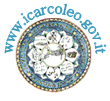 ISTITUTO COMPRENSIVO STATALE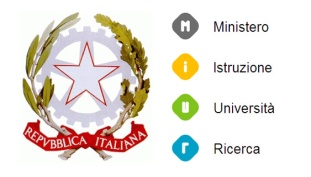 “GIORGIO ARCOLEO”Via Madonna della Via, n. 161 – 95041 Caltagirone (CT)Tel. 0933-27498	  Fax 0933-56493   C.F. 82002460879mail ctic822006@istruzione.it   pec ctic822006@pec.istruzione.itLUNEDI’ 19 OTT. LUNEDI’ 19 OTT. MERCOLEDI’ 21 OTT.MERCOLEDI’ 21 OTT.GIOVEDI’ 22 OTT.GIOVEDI’ 22 OTT.LUNEDI’ 19 OTT. LUNEDI’ 19 OTT. MERCOLEDI’ 21 OTT.MERCOLEDI’ 21 OTT.GIOVEDI’ 22 OTT.GIOVEDI’ 22 OTT.OrarioClassiOrarioClassiOrarioClassi15.00 – 16.001^  A15.00 – 16.001^  D15.00 – 16.001^ G16.00 – 17.002^  A16.00 – 17.002^  D16.00 – 17.002^ G 17.00 – 18.003^  A   17.00 – 18.003^  D17.00 – 18.003^ G 